2019 Birding by Ear and Beyond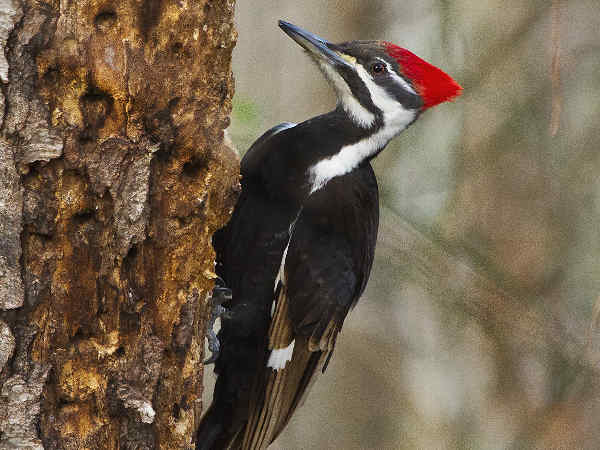 January 12, 2019 10a m-3p m Environmental Interpretive Center (EIC)University of Michigan-Dearborn, 4901 Evergreen Rd. “Walking within the woods while watching for woodpeckers”Lunch will be served.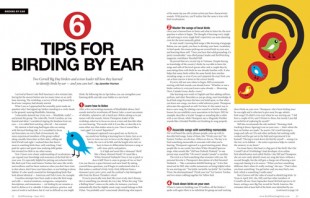 February 15, 16, and 17, 2019 Great Backyard Bird Count Citizen Science with Cornell Lab of OrnithologyLocation to be announced.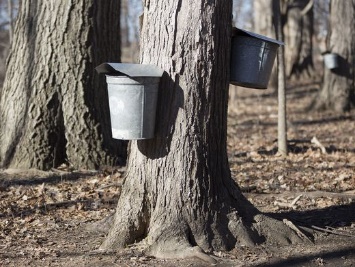 March 9, 2019 10a m-3p mMaking Maple Magic while Searching for Signs of SpringUniversity of Michigan-Dearborn 4901 Evergreen Rd.April 13, 2019 10a m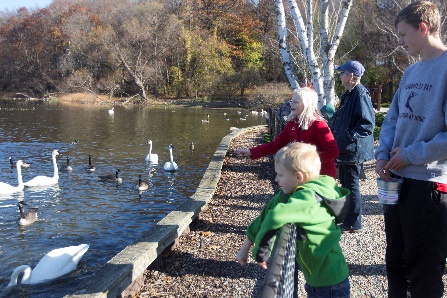 Arrival of waterfowl-Kellogg Bird Sanctuary, Battle Creek, MichiganMay 11, 2019 10-3p m EICUniversity of Michigan-Dearborn 4901 Evergreen Rd.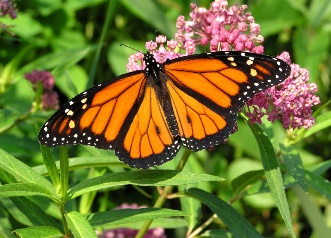 Welcoming the Warblers, Sensory Signs in the Matt Clew Butterfly Garden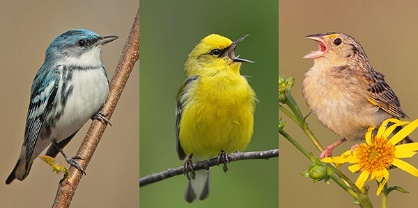 Lunch will be servedJune 8, 2019 9a m-4p mCelebrate Urban Birds, Location to be announcedAugust 4-11, 2019 “SASS”Sense-sational Adventures in Summer ScienceEnvironmental Interpretive Center, University of Michigan-Dearborn 4901 Evergreen Rd.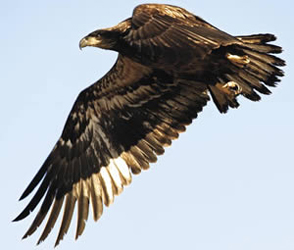 September 14, 2019 10a m-3p mRaptor Retreat and Saying So Long SongbirdsEnvironmental Interpretive Center University of Michigan-Dearborn 4901 Evergreen Rd.October 12, 2019 10a m-3p m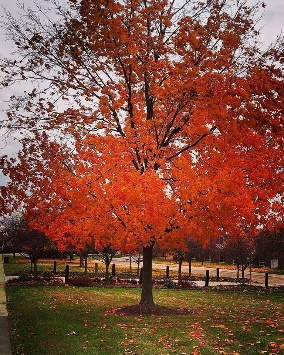 Leaving Leaves and Migration MadnessEIC University of Michigan-Dearborn 4901 Evergreen Rd.December 14, 2019 10a m-3p mChecking Chatter coming from Black-capped ChickadeesEIC University of Michigan-Dearborn 4901 Evergreen Rd.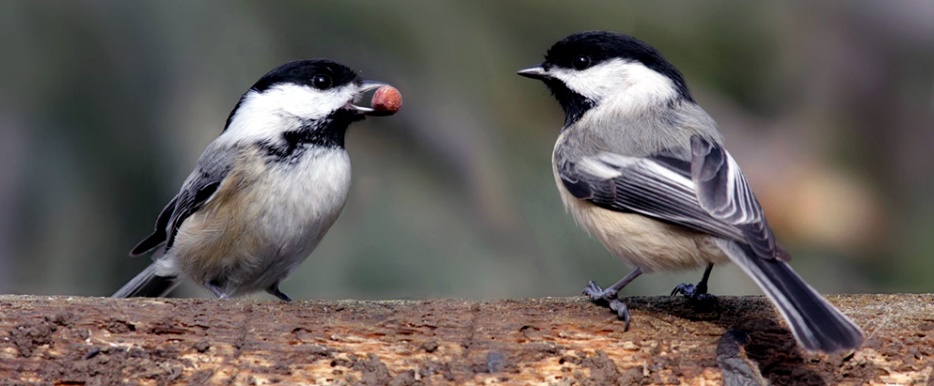 For Further information contact;Donna Posont @ 313-220-8140 or donnabutterfly50@gmail.com